            Ушкалова Елена Владимировна, воспитатель МБОУ СОШ «ЛИДЕР», первая квалификационная категория. Деление целого на части.            Одним из важных направлений в подготовке дошкольников к вычислительной деятельности является деление целого на части. С делением на части предметов дети часто сталкиваются во время игр.  И если деление пополам, поровну у них получается легко, то деление на три, четыре части, нахождение трети, четверти от целого вызывает затруднения.             Со сложностями дети сталкиваются так же при решении заданий вида – сосчитай все треугольники (прямоугольники) на картинке.             По своей основной специальности я - учитель математики, много лет преподавала математику в школе, поэтому развитие навыков деления целого на части очень важно для дальнейшего обучения в школе.             Дети очень любят собирать пазлы и это подтолкнуло меня к изготовлению приспособления для совершенствования навыков деления целого на части.            Мне понадобились:- бельевая резинка разных цветов;- магниты в форме пешки;- плёнка для ламинирования;- цветной картон, цветные изображения фруктов, торта, пиццы и т.д.            Все картинки распечатывала в 3-х экземплярах. 1 экземпляр – целая основа, 2 экземпляра разрезала на части – половина, треть, четверть, шестая часть.             Из цветного картона делала основы: большие треугольник и прямоугольник, различные части фигур.            Всё ламинируем.            Использовать можно как во время групповых занятий, с помощью магнитов прикрепляя к доске, так и для индивидуальных занятий, собирая пазлы.            Групповое занятие по ФЭМП.Программное содержание:- упражнять в делении множества на части и объединение частей в целую группу;- понятия одна вторая, одна третья, одна четвёртая, одна шестая части.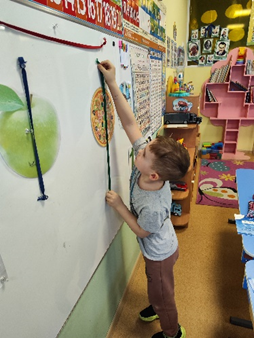 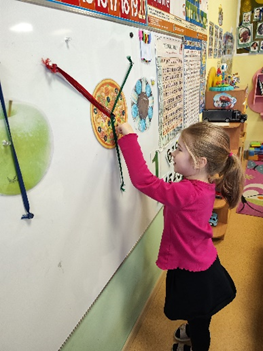 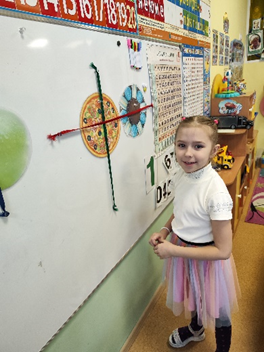 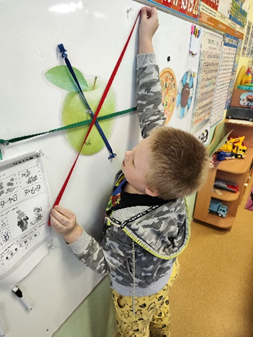 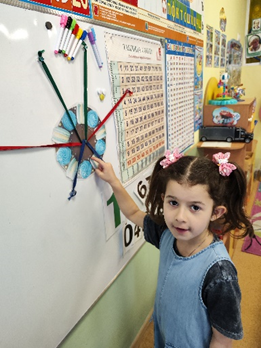 Групповое занятие по ФЭМП.Программное содержание:- упражнять в умении объединять части в целое множество, сравнивать целое и часть множеств;- закреплять представления о треугольниках и четырёхугольниках.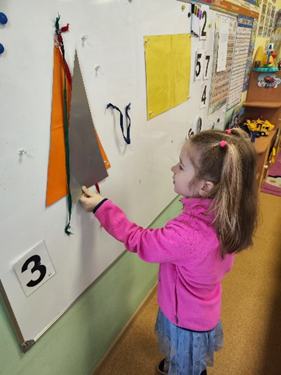 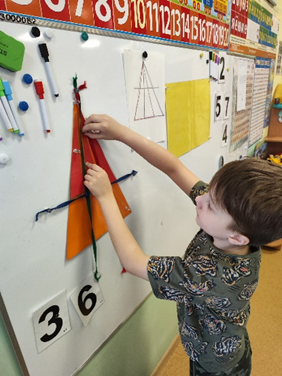 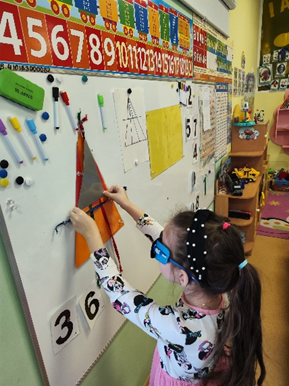 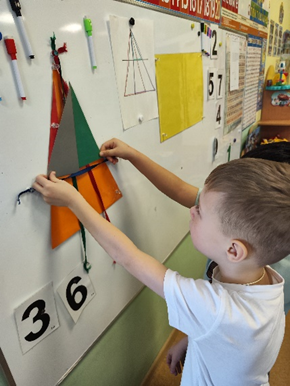 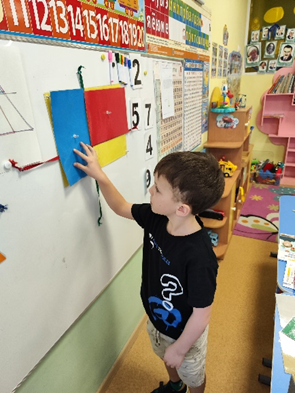             Индивидуальные занятия по совершенствованию навыков объединения части в целое множество, сравнивания целого и частей множеств.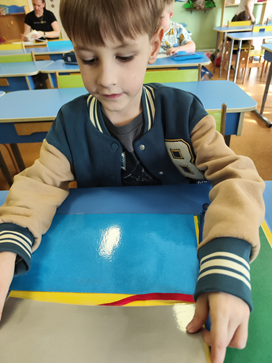 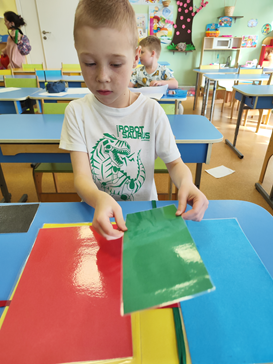 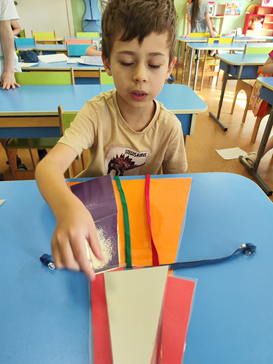             Такие приспособления можно использовать не только при обучении в детском саду, но и в школе. Например, при изучении обыкновенных дробей, построении объёмных геометрических тел (диагонали, сечения и т.д.). 